附件三：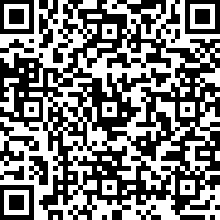 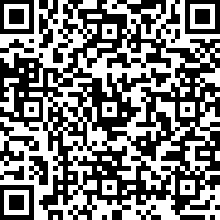 中国重型机械工业协会第八届会员代表大会暨理事会议参会代表回执表单位名称通讯地址邮  编参会人姓名是否为接受表彰代表性别职务或职称联系电话     （含区号）手  机是否参观            （中重院）住宿要求□酒店      □自行安排            398元/间□酒店      □自行安排            398元/间□酒店      □自行安排            398元/间□酒店      □自行安排            398元/间□酒店      □自行安排            398元/间□酒店      □自行安排            398元/间开票信息（只提供增值税普通发票）（只提供增值税普通发票）（只提供增值税普通发票）（只提供增值税普通发票）（只提供增值税普通发票）（只提供增值税普通发票）说明：请务必于8月10日前报名，以便安排会务；报名方式可扫描右上方二维码报名或填写此《回执表》发送到wangm@chmia.org  邮箱；此表复制有效。联系人：文嘉伟   010-83927105   15234022849王  淼   010-83927102   15996629768说明：请务必于8月10日前报名，以便安排会务；报名方式可扫描右上方二维码报名或填写此《回执表》发送到wangm@chmia.org  邮箱；此表复制有效。联系人：文嘉伟   010-83927105   15234022849王  淼   010-83927102   15996629768说明：请务必于8月10日前报名，以便安排会务；报名方式可扫描右上方二维码报名或填写此《回执表》发送到wangm@chmia.org  邮箱；此表复制有效。联系人：文嘉伟   010-83927105   15234022849王  淼   010-83927102   15996629768说明：请务必于8月10日前报名，以便安排会务；报名方式可扫描右上方二维码报名或填写此《回执表》发送到wangm@chmia.org  邮箱；此表复制有效。联系人：文嘉伟   010-83927105   15234022849王  淼   010-83927102   15996629768说明：请务必于8月10日前报名，以便安排会务；报名方式可扫描右上方二维码报名或填写此《回执表》发送到wangm@chmia.org  邮箱；此表复制有效。联系人：文嘉伟   010-83927105   15234022849王  淼   010-83927102   15996629768说明：请务必于8月10日前报名，以便安排会务；报名方式可扫描右上方二维码报名或填写此《回执表》发送到wangm@chmia.org  邮箱；此表复制有效。联系人：文嘉伟   010-83927105   15234022849王  淼   010-83927102   15996629768说明：请务必于8月10日前报名，以便安排会务；报名方式可扫描右上方二维码报名或填写此《回执表》发送到wangm@chmia.org  邮箱；此表复制有效。联系人：文嘉伟   010-83927105   15234022849王  淼   010-83927102   15996629768